VIP签约特训计划2020年全国中级会计职称统一考试《经济法》基础预讲公司法律制度主讲老师：武劲松【主讲内容】第一节　公司法律制度概述（★）第二节　公司的登记管理（★）第三节　有限责任公司（★★★） 第四节　股份有限公司（★★★）第五节　公司董事、监事、高级管理人员的资格和义务（★★）第六节　公司股票和公司债券（★★）第七节　公司财务、会计（★★）第八节　公司合并、分立、增资、减资（★）第九节　公司解散和清算（★★）第十节　违反《公司法》的法律责任（★）第三节　有限责任公司（★★★）一、有限责任公司的设立条件（一）股东符合法定人数50个以下股东出资设立，既可以是自然人，也可以是法人。（二）有符合公司章程规定的全体股东认缴的出资额股东可以用货币出资，也可以用实物、知识产权、土地使用权等。（三）股东共同制定公司章程：公司名称和住所、经营范围、注册资本、股东姓名或名称、出资方式、出资额、公司的机构、法定代表人等【提示】股东应当在章程上签名、盖章，章程对公司、股东、董事、监事、高级管理人员（财务负责人、上市公司董秘等）具有约束力。（四）有公司名称，建立符合有限责任公司要求的组织机构（五）有公司住所：主要办事机构所在地二、有限责任公司组织机构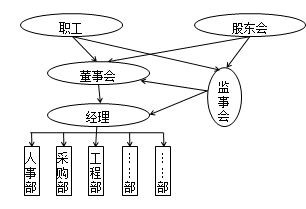 三、有限责任公司股东转让股权（一）股东之间转让股权：没有作任何限制（二）股东向股东以外的人转让股权，应当经其他股东过半数同意【提示】“过半数”（>50%）不是指股东所持表决权，而是指股东人数。【视为同意】【1】股东应就其股权转让事项书面通知其他股东征求同意，其他股东自接到书面通知之日起满30日未答复的，视为同意转让。【2】其他股东半数以上不同意转让的，不同意的股东应当购买该转让的股权；不购买的，视为同意转让。【提示】公司章程对股权转让另有规定的，从其规定。【例题·多选题】根据《公司法》的规定，下列关于股权转让的说法中，正确的有（　）。A.有限责任公司股东之间可以相互转让其全部或者部分股权B.有限责任公司股东向股东以外的人转让股权，应当经其他股东所持表决权2/3以上同意C.有限责任公司股东向股东以外的人转让股权，应当经其他股东过半数同意D.有限责任公司股东转让股权，应经董事会批准【答案】AC【解析】有限责任公司的股东之间可以相互转让其全部或者部分股权。股东向股东以外的人转让股权，应当经其他股东过半数同意。选项D的说法没有法律依据。四、有限责任公司股东退出公司的法定条件《公司法》规定，有下列情形之一的，对股东会该项决议投反对票的股东可以请求公司按照合理的价格收购其股权，退出公司：（1）公司连续5年不向股东分配利润，而公司该5年连续盈利，并且符合公司法规定的分配利润条件；（2）公司合并、分立、转让主要财产的；（3）公司章程规定的营业期限届满或者章程规定的其他解散事由出现，股东会会议通过决议修改章程使公司存续的。【例题·多选题】根据公司法律制度的规定，股东会在对某些事项决议时投反对票的股东，可以请求公司按照合理的价格收购其股权，退出公司。该事项有（　）。A.公司章程规定的营业期限届满，股东会会议通过决议修改章程使公司存续的B.公司连续3年不向股东分配利润，而公司该3年连续盈利，并且符合公司法规定的分配利润条件的C.公司合并、分立的D.公司转让主要财产的【答案】ACD【解析】有下列情形之一的，对股东会该项决议投反对票的股东可以请求公司按照合理的价格收购其股权，退出公司：（1）公司连续5年不向股东分配利润，而公司该5年连续盈利，并且符合公司法规定的分配利润条件的；（2）公司合并、分立、转让主要财产的；（3）公司章程规定的营业期限届满或者章程规定的其他解散事由出现，股东会会议通过决议修改章程使公司存续的。第四节　股份有限公司（★★★）一、股份有限公司的设立（一）股份有限公司的设立方式1.发起设立，是指由发起人认购公司应发行的全部股份而设立公司。2.募集设立，是指由发起人认购公司应发行股份的一部分，其余股份向社会公开募集或者向特定对象募集而设立公司。（二）股份有限公司的设立条件1.发起人符合法定人数。（1）发起人既可以是自然人，也可以是法人；既可以是中国公民，也可以是外国公民。（2）设立股份有限公司，应当有2人以上200人以下为发起人，其中须有半数以上的发起人在中国境内有住所。（不考虑国籍）【住所】主要指经常居住地或主要办事机构所在地在中国。2.有符合公司章程规定的全体发起人认购的股本总额或者募集的实收股本总额。（1）发起方式设立，注册资本为全体发起人认购的股本总额；（2）募集方式设立，注册资本为实收股本总额。可以用货币、实物、知识产权、土地使用权等可以用货币估价并可以依法转让的财产作价出资。3.股份发行、筹办事项符合法律规定。4.发起人制订公司章程，采用募集方式设立的须经创立大会通过。（1）发起设立：由全体发起人共同制定公司章程；（2）募集设立：发起人制订公司章程，还应当经创立大会出席会议的认股人所持表决权的过半数通过有效。5.有公司名称、组织机构。6.有公司住所。【例题·单选题】下列关于股份有限公司设立的表述中，不符合公司法律制度规定的是（　）。A.股份有限公司采取募集设立方式设立的，注册资本为在公司登记机关登记的实收股本总额B.股份有限公司可以采取发起设立或者募集设立的方式设立C.股份有限公司采取发起设立方式设立的，发起人应当书面认足公司章程规定其认购的股份D.股份有限公司发起人中须有半数以上为中国公民【答案】D【解析】设立股份有限公司，应当有2人以上200人以下为发起人，其中须有半数以上的发起人在中国境内有住所。二、股份有限公司的组织机构（一）股东大会1.股东大会的性质和组成。公司的权力机构，由全体股东组成。2.股东大会的职权。与有限责任公司股东会的职权的规定基本相同。上市公司增加职权。3.股东大会的形式。股东大会分为年会与临时大会。股东大会应当每年召开1次年会。有下列情形之一的，应当在两个月内召开临时股东大会：（1）董事人数不足《公司法》规定人数（5－19人）或者公司章程所定人数的2/3时；（2）公司未弥补的亏损达实收股本总额1/3时；（3）单独或者合计持有公司10%以上股份的股东请求时；（4）董事会认为必要时；（5）监事会提议召开时；（6）公司章程规定的其他情形。【注意】董事长、董事、监事会主席、监事不能提议召开临时股东大会。【例题·多选题】甲公司是一家以募集方式设立的股份有限公司，其注册资本为人民币6000万元。董事会有7名成员。最大股东李某持有公司12%的股份。根据《公司法》的规定，下列各项中，属于甲公司应当在两个月内召开临时股东大会的情形有（    ）。A.董事人数减至4人            B.监事陈某提议召开C.最大股东李某请求召开    D.公司未弥补亏损达人民币1600万元【答案】AC【解析】有下列情形之一的，应当在两个月内召开临时股东大会：（1）董事人数不足《公司法》规定人数（5－19人）或者公司章程所定人数的2/3时；（2）公司未弥补的亏损达实收股本总额1/3时；（3）单独或者合计持有公司10%以上股份的股东请求时；（4）董事会认为必要时；（5）监事会提议召开时；（6）公司章程规定的其他情形。4.股东大会的决议。（1）股东出席股东大会会议，所持每一股份有一表决权。股东可以委托代理人出席股东大会会议，代理人应当向公司提交股东授权委托书，并在授权范围内行使表决权。但是，公司持有的本公司股份没有表决权。（2）【普通决议】股东大会对普通事项作出决议，必须经出席会议的股东所持表决权过半数通过。【注意】有限责任公司按章程处理。（3）【特别决议】股东大会作出修改公司章程、增加或者减少注册资本的决议，以及公司合并、分立、解散或者变更公司形式的决议，上市公司在1年内购买、出售重大资产或者担保金额超过公司资产总额30%的决议（非上市公司不需要），必须经出席会议的股东所持表决权的2/3以上通过。特别决议事项的通过，与有限公司不同的是：①有限公司是“代表”2/3以上表决权；②股份公司是“出席会议的”股东所持表决权的2/3。【例题·单选题】某股份有限公司共发行股份3000万股，每股享有平等的表决权。公司拟召开股东大会对与另一公司合并的事项作出决议。在股东大会表决时可能出现的下列情形中，能使决议得以通过的是（　）。A.出席大会的股东共持有2700万股，其中持有1600万股的股东同意B.出席大会的股东共持有2400万股，其中持有1200万股的股东同意C.出席大会的股东共持有1800万股，其中持有1300万股的股东同意D.出席大会的股东共持有1500万股，其中持有800万股的股东同意【答案】C【解析】C选项正确，出席大会的股东共持有1800万股，其中持有1300万股的股东同意，达到了出席会议的股东所持表决权的2/3以上，可以通过合并事项。【例题·多选题】根据《公司法》的规定，股份有限公司股东大会所作的下列决议中，必须经出席会议的股东所持表决权的2/3以上通过的有（　）。A.公司合并决议B.公司分立决议C.修改公司章程决议D.批准公司年度预算方案决议【答案】ABC（二）董事会1.董事会的性质和组成。（1）是股东大会的执行机构，对股东大会负责；（有限公司可以不设，股份公司必须设）（2）股份有限公司设董事会，其成员为5人至19人。董事会成员中可以有公司职工代表。【比较】有限公司3人至13人。（3）股份有限公司的董事任期由公司章程规定，但每届任期不得超过3年。董事任期届满，连选可以连任。【例题·单选题】下列公司组织机构中关于公司职工代表的表述中，不符合《公司法》规定的是（　）。A.股份有限公司董事会成员中应当包括公司职工代表B.股份有限公司监事会成员中应当包括公司职工代表C.国有独资公司董事会成员中应当包括公司职工代表D.国有独资公司监事会成员中应当包括公司职工代表【答案】A2.董事会的职权。与有限责任公司董事会的职权的规定基本相同。3.董事会的召开。（1）董事会设董事长1人，可以设副董事长。董事长和副董事长由董事会以全体董事的过半数选举产生。【比较】国有独资公司董事长、副董事长由国有资产监督管理机构从董事会成员中指定；有限责任公司董事长、副董事长产生办法由公司章程规定。（2）董事长召集和主持董事会会议，董事长不能履行职务或者不履行职务的，由副董事长履行职务，副董事长不能履行职务或者不履行职务的，由半数以上董事共同推举1名董事履行职务。（3）董事会每年度至少召开2次会议，每次会议应当于会议召开10日前通知全体董事和监事。代表1/10以上表决权的股东、1/3以上董事或者监事会，可以提议召开董事会临时会议。（与有限公司临时股东会相似）临时会议比较（三）监事会股份有限公司依法应当设立监事会，监事会为公司的监督机构。（有限责任公司可以不设立，股份有限公司必须设立）1.监事会的组成。（1）股份有限公司监事会成员不得少于3人，应当包括股东代表和适当比例的公司职工代表，其中职工代表的比例不得低于1/3，具体比例由公司章程规定。 （2）董事、高级管理人员不得兼任监事。（3）监事的任期每届为3年。监事任期届满，连选可以连任。2.监事会的职权。与有限责任公司监事会的职权的规定基本相同。3.监事会的召开。（1）监事会设主席1人，可以设副主席。监事会主席和副主席由全体监事过半数选举产生。（2）监事会每6个月至少召开1次会议。监事可以提议召开临时监事会会议。监事会的议事方式和表决程序，除《公司法》有规定的外，由公司章程规定。（3）监事会应当对所议事项的决定作成会议记录，出席会议的监事应当在会议记录上签名。【例题·单选题】下列有关股份有限公司监事会组成的表述中，符合公司法律制度规定的是（　）。A.监事会成员必须全部由股东大会选举产生B.监事会中必须有职工代表C.未担任公司行政管理职务的公司董事可以兼任监事D.监事会成员任期为3年，不得连选连任【答案】B【解析】A选项错误，监事会成员非职工代表由股东大会选举产生，职工代表不是股东大会选举。C选项错误，董事不可以兼任监事。D选项错误，监事会成员任期为3年，可以连选连任。监事会比较决议通过方式比较董事会的归纳监事会的归纳公司组织机构人数要求情形临时股东会股份公司临时董事会临时股东大会董事人数不足5人或章程规定2/3时√未弥补亏损达实收股本1/3时√表决权10%以上的股东√√√监事会提议√（不设监事会的监事）√√董事/董事会提议≧1/3董事≧1/3董事董事会区别有限责任公司股份有限公司会议频率每年至少召开1次每6个月至少召开1次提议的会议提议召开临时股东会提议召开临时董事会、临时股东大会是否设立规模小可以不设立必须设立会议类型会议类型会议类型通过方式通过方式通过方式创立大会创立大会创立大会出席会议认股人所持表决权的过半数出席会议认股人所持表决权的过半数出席会议认股人所持表决权的过半数监事会监事会监事会半数以上监事半数以上监事半数以上监事董事会董事会有限公司看章程看章程看章程董事会董事会股份公司全体董事过半数全体董事过半数全体董事过半数股东（大）会普通 决议 有限公司（1）看章程（2）为股东、实际控制人担保：出席会议其他股东所持表决权过半数（1）看章程（2）为股东、实际控制人担保：出席会议其他股东所持表决权过半数股东（大）会普通 决议 股份公司出席会议的股东所持表决权的过半数出席会议的股东所持表决权的过半数股东（大）会特别 决议 有限公司①修改公司章程；②增加或减少注册资本的决议；③公司合并、分立、解散；④变更公司形式“代表”三分之二以上表决权的股东通过股东（大）会特别 决议 股份公司上述+上市公司在1年内购买、出售重大资产或者担保金额超过公司资产总额30%的“出席会议”的股东所持表决权的2/3以上通过国有独资公司国有独资公司国有独资公司①②④+发行公司债券+董事、监事的选任国有资产监督管理机构项目有限责任公司国有独资公司股份有限公司人数3~13人3~13人5~19人职工代表（1）两个以上的国有企业或国有投资主体投资设立：应当有；（2）其他可以有 应当有可以有董事长章程规定国有资产监督管理机构指定全体董事过半数选举任期不得超过3年不得超过3年不得超过3年项目有限责任公司国有独资公司股份有限公司人数≧3≧5≧3代表应当包括职工代表，比例不得低于1/3 应当包括职工代表，比例不得低于1/3 应当包括职工代表，比例不得低于1/3 主席全体监事过半数选举国有资产监督管理机构指定全体监事过半数选举任期任期3年，连选可以连任任期3年，连选可以连任任期3年，连选可以连任限制董事、高管不得兼任监事董事、高管，未经国资委同意，不得在其他机构中兼职董事、高管不得兼任监事公司类型组织机构人数要求有限责任公司股东1－50人有限责任公司董事会3－13人有限责任公司监事会≧3人股份有限公司发起人2－200人股份有限公司董事会5－19人股份有限公司监事会≧3人国有独资公司股东1人国有独资公司监事会≧5人